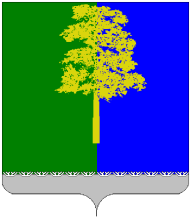 ХАНТЫ-МАНСИЙСКИЙ АВТОНОМНЫЙ ОКРУГ – ЮГРАДУМА КОНДИНСКОГО РАЙОНАРЕШЕНИЕО программе комплексного развития социальной инфраструктуры сельского поселения  Мулымья до 2020 года и на период до 2029 года	В соответствии с подпунктом 8 пункта 1 статьи 8 Градостроительного кодекса Российской Федерации, подпунктом 6.1 пункта 1 статьи 17 Федерального закона от 06 октября 2003 года № 131-ФЗ «Об общих принципах организации местного самоуправления в Российской Федерации», постановлением Правительства Российской Федерации от 01 октября 2015 года № 1050 «Об установлении требований к программам комплексного развития социальной инфраструктуры поселений, городских округов», Дума Кондинского района решила:Утвердить прилагаемую Программу комплексного развития социальной инфраструктуры сельского поселения Мулымья до 2020 года и на период до 2029 года.Обнародовать настоящее решение в соответствии с решением Думы Кондинского района от 27 февраля 2017 года № 215 «Об утверждении Порядка опубликования (обнародования) муниципальных правовых актов и другой официальной информации  органов местного самоуправления муниципального образования Кондинский район и разместить на официальном сайте органов местного самоуправления Кондинского района. Настоящее решение вступает в силу после его обнародования.Председатель Думы Кондинского района	                                  Ю.В. Гришаев                                Глава Кондинского района                                      	               А.В. Дубовикпгт. Междуреченский 30 ноября 2017 года№341Приложение к решению Думы Кондинского района от 30.11.2017 № 341П Р О Г Р А М М А комплексного развития социальной инфраструктуры сельского поселения Мулымья до 2020 года и на период до 2029 годаПАСПОРТРаздел 1. Характеристика существующего состояния социальной инфраструктуры1.1. Описание социально-экономического состояния поселения, сведения о градостроительной деятельности на территории сельского поселения МулымьяСельское поселение Мулымья (далее – сп. Мулымья) входит в состав Кондинского муниципального района Ханты-Мансийского автономного округа – Югры (далее – ХМАО – Югры). За сельским поселением Мулымья закреплена территория общей площадью 330,2 кв.км. В границы поселения входят населенные пункты: п. Мулымья, п. Назарово, п.Супра, д. Ушья, с. Чантырья, с. Шаим. Численность населения на 01.01.2017 года составила 2 260 человек, что составляет 7,2 % от числа проживающих на территории Кондинского муниципального района.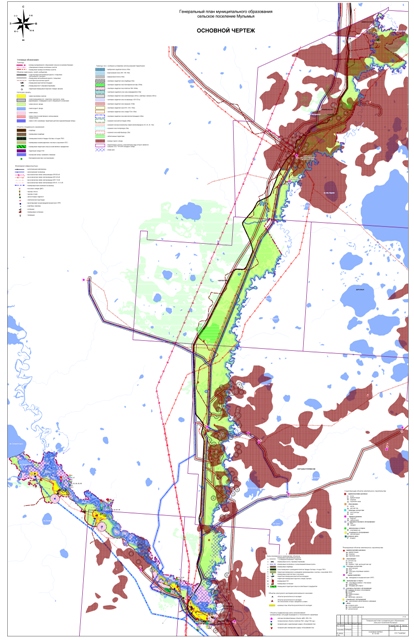 Рисунок 1 – Сельское поселение Мулымья Кондинского муниципального района ХМАО  - ЮгрыЭкономическое развитие:В последние годы отмечается тенденция снижения численности населения сельского поселения (таблица 1). Так за период с 2012 года по 2016 год численность населения снизилась на 13,4%  (или, в абсолютном выражении, на 351 человек). Снижение числа жителей в сельском поселении обусловлено, в первую очередь, миграционным оттоком граждан. Таблица 1 - Динамика демографических показателей сельского поселения МулымьяЗа последние пять лет численность трудовых ресурсов и экономически активное население поселения снизились на 16% и 15% соответственно, численность занятых в экономике увеличилась на 27,5%, численность безработных снизилась на 91%. По состоянию на 01.01.2017 официально зарегистрировано 2 безработных гражданина (таблица 2). Основная доля занятых в экономике в сферах: добыча полезных ископаемых – 60,8%, образование – 17,1%, здравоохранение и предоставление социальных услуг – 6,8%, государственное управление и обеспечение военной безопасности; обязательное социальное страхование – 4,3%, оптовая и розничная торговля; ремонт автотранспортных средств, мотоциклов, бытовых изделий и предметов личного использования 3,7%. Из общей численности занятых в экономике доля работающих пенсионеров 13,7%.Таблица 2 - Баланс трудовых ресурсов сельского поселения Мулымья в 2012-2016 гг.Уровень и качество жизни:Среднемесячная номинальная начисленная заработная плата одного работника в организациях (без субъектов малого предпринимательства) сельского поселения Мулымья за 2015 год (по данным органов государственной статистики) составила 39,8 тыс. руб., что ниже средне районного показателя на 20% (по району 49,5 тыс. руб.).Финансовая обеспеченность на одного жителя поселения увеличилась в сравнении с 2011 годом на 16% и составила 18,8 тыс.руб.Бюджет сельского поселения Мулымья за 2015 год исполнен по доходам в сумме 42753,7 тыс.руб., по расходам в сумме 49135,0 тыс.руб., или 96,6% и 116,9% соответственно к уровню 2011 года.Собственные доходы бюджета поселения увеличились в сравнении с 2011 годом на 60,4 % и составили 4734,8 тыс.руб., в расчете на одного жителя 2,1 тыс.руб. Доля собственных доходов в бюджете поселения составила 10,3% (таблица 3).Таблица 3 - Исполнение бюджета поселения по доходам и расходам за 2011 – 2015 годыПроизводственная сфера муниципального образования:На территории сельского поселения  Мулымья зарегистрировано 32 организации различных видов собственности и направлений деятельности, в том числе 26 индивидуальных предпринимателей. Крупных предприятий и организаций в поселении нет.На территории поселения осуществляет свою деятельность предприятие ООО «Возрождение», основным видом деятельности которого является обработка древесины и производство изделий из дерева.Производством и реализацией сельскохозяйственной продукции в поселении занимается глава  крестьянско (фермерского) хозяйства Глазков С.А., ООО «Регион-К», НО КМНС «Кама», ООО «Шаим тур». Поголовье составляет 11 свиней. Общий объем реализованного мяса  – 593 кг.  Объём предоставленной субсидии  - 20,5 тыс.руб. Заготовку и прием дикоросов у населения осуществляют: ООО «Регион-К» (В.А. Новоселов), НО КМНС «Кама», ООО «Шаим-тур», КФХ Глазков Станислав Александрович.Общество с ограниченной ответственностью «Кондинская строительно-промышленная компания» осуществляет  на территории поселения строительство зданий и сооружений.Одним из важнейших показателей качества жизни населения является уровень развития социальной сферы. Социальная сфера поселения включает в себя совокупность отраслей, предоставляющих населению услуги образования, здравоохранения, культуры, физической культуры и спорта, социальные услуги. Обеспечение и поддержание качества жизни является важнейшей целью социальной политики.На территории поселения расположены следующие объекты социальной инфраструктуры:Объекты образования:Муниципальное казенное общеобразовательное учреждение Чантырская средняя общеобразовательная школа;Муниципальное бюджетное общеобразовательное учреждение Ушьинская средняя общеобразовательная школа; Муниципальное казенное общеобразовательное учреждение Мулымская средняя общеобразовательная школа.Объекты культуры:Муниципальное учреждение культуры «Кондинская межпоселенческая  централизованная  библиотечная система»: филиал № 10 (п. Мулымья), филиал № 12 (п. Чантырья), филиал № 17 (п. Назарово), филиал № 19 (п. Ушья). В д. Шаим и д. Супра библиотечное обслуживание осуществляется внестационарными формами (КИБО);Муниципальное казенное учреждение «Сельский центр культуры Шаим» д. Ушья с филиалами в с. Чантырья (№1), п. Назарово (№2), п. Мулымья (№3). Учреждения физической культуры и спорта:На территории поселения отсутствуют объекты физической культуры и спорта. Для занятий физкультурой и спортом имеются спортивные залы, спортивные площадки в муниципальном казенном общеобразовательном учреждении «Мулымская средняя общеобразовательная школа» и муниципальном казенном общеобразовательном учреждении «Чантырская средняя общеобразовательная школа». Учреждения здравоохранения:Бюджетное учреждение ХМАО-Югры «Центр общей врачебной практики»;Фельдшерско-акушерские пункты (далее – ФАП) в с. Чантырья, п. Назарово и п. Мулымья.В таблице 4 представлены показатели эффективности функционирования объектов социальной инфраструктуры в сельском  поселении Мулымья.Таблица 4 - Обеспеченность населения сельского поселения Мулымья учреждениями социальной сферы за 2016 год, %Генеральный план сельского поселения Мулымья утвержден решением Думы Кондинского района ХМАО-Югры от 24.06.2010 № 994 «Об утверждении: «Генеральный план муниципального образования сельское поселение Мулымья» и разработан на 20 лет, расчетный срок - 2028 год. Последовательность выполнения мероприятий по территориальному планированию, их сроки, определяются органами местного самоуправления Кондинского района исходя из складывающейся социально-экономической обстановки в районе, финансовых возможностей местного бюджета, сроков и этапов реализации соответствующих государственных программ Ханты-Мансийского автономного округа – Югры в части, затрагивающей территорию района.В соответствии с действующим Генеральным планом сельского поселения Мулымья развитие социальной сферы включает в себя мероприятия по проектированию, строительству и реконструкции объектов социальной инфраструктуры на период до 2029 года, а именно:1.Строительство школы в п. Мулымья, д. Ушья;2.Строительство детского сада в п. Назарово;3.Строителство врачебной амбулатории в п. Мулымья;4.Строительство ФАПов в п. Назарово, с. Чантырья, д. Ушья;5.Строительство сельского дома культуры в д. Ушья;6.Строительство культурно спортивного комплекса п. Мулымья.Стратегией социально-экономического развития Кондинского района и планом развития поселения предусматривается строительство и реконструкция следующих объектов:            1.Строительство комплекса «Школа-детский сад» в д. Ушья (70/25) (2020-2021 гг.);            2.Реконструкция школы с пристроем для размещений групп детского сада в п. Чантырья (120/30) (2020 г.);            3.Строительство врачебной амбулатории в п. Мулымья (2017-2030 гг.).           В 2011 году введено в эксплуатацию здание детского сада в п. Назарово, износ которого  в настоящее время составляет 6%, а в 2012 году введено в эксплуатацию здание МКОУ Мулымской СОШ, износ - 5%.1.2. Технико-экономические параметры существующих объектов социальной инфраструктуры сельского поселения Мулымья, сложившийся уровень обеспеченности населения услугами в сферах образования, физической  культуры и спорта, здравоохранения, культуры (в т. ч. с учетом прогнозируемого спроса на услуги социальной инфраструктуры)Современное состояние и развитие отраслей социальной сферы характеризуется следующими основными факторами и тенденциями:имеющейся широко разветвленной сетью муниципальных учреждений социальной сферы;сокращением числа этих учреждений, как вследствие структурных изменений отраслей, так и ограниченности финансовых средств на их содержание и поддержание материально-технической базы;снижением объемов капитальных вложений в социальную сферу.Имеющаяся материально-техническая база социальной сферы и недостаточное финансирование учреждений ее отраслей не обеспечивает потребности населения в гарантированном получении социальных услуг.Сложившиеся условия функционирования и развития учреждений социальной сферы требуют проведения политики, направленной на рациональное использование ограниченных инвестиционных ресурсов.Разработке инвестиционного плана должен предшествовать анализ экономической ситуации в отраслях социальной сферы и, прежде всего, анализ деятельности учреждений социальной сферы.Экономическому анализу подлежат: сеть учреждений социальной сферы, находящихся в собственности ХМАО – Югры, муниципальной собственности; состояние их основных фондов, потенциальная мощность, фактическая загрузка; сеть учреждений иной негосударственной собственности и их мощность (объем оказываемых услуг); обеспечение минимальных нормативных потребностей населения по видам социальных услуг.При составлении плана инвестиционной деятельности по строительству социальных объектов необходимо ориентироваться на:структурные изменения, происходящие в отраслях социальной сферы, включая ликвидацию избыточных площадей учреждений этой сферы;прогнозируемые объемы гарантированных социальных услуг, рассчитанные на основе нормативов потребности населения в этих услугах, с учетом полной профильной загрузки учреждений;расширение, реконструкцию, техническое перевооружение действующих учреждений, работающих с перегрузкой;замену ветхого и аварийного фонда, а также помещений, не отвечающих санитарно-эксплуатационным нормам, в случае невозможности осуществления капитального ремонта этого фонда и необходимости его ликвидации.Расчеты потребности в объектах здравоохранения, образования и культуры должны осуществляться с учетом данных о мощности (пропускной способности) действующих учреждений, социальных норм и нормативов, одобренных распоряжением Правительства Российской Федерации от 3 июля 1996 года № 1063-р, стандартов предоставления соответствующих социальных услуг, прогноза численности всего населения, в том числе детей, реструктуризации сети учреждений.Разность между минимальной нормативной потребностью в социальных услугах и возможностями действующих учреждений социальной сферы всех форм собственности определяет потребность в развитии сети этих учреждений.Оценка и анализ уровня обеспеченности сельского поселения Мулымья объектами социальной инфраструктуры осуществляется в три этапа:1. Анализ существующей ситуации в отраслях социальной сферы и, прежде всего, анализ деятельности учреждений социальной сферы их эффективности и достаточности для обеспечения минимальных нормативных потребностей населения по видам социальных услуг.2. Разработка и обоснование перечня мероприятий по проектированию, строительству, реконструкции объектов социальной инфраструктуры в соответствии с нормативными требованиями, которые предусмотрены государственными и муниципальными программами, стратегией социально-экономического развития муниципального образования и планом мероприятий по реализации стратегии социально-экономического развития муниципального образования, планом и программой комплексного социально-экономического развития района, инвестиционными программами субъектов естественных монополий, договорами о развитии застроенных территорий, договорами о комплексном освоении территорий, иными инвестиционными программами и договорами, предусматривающими обязательства застройщиков по завершению в установленные сроки мероприятий по проектированию, строительству, реконструкции объектов социальной инфраструктуры.3. Разработка плана инвестиционной деятельности по развитию социальной инфраструктуры на территории сельского поселения Мулымья.1.2.1. Образование1.2.1.1. Уровень обеспеченности населения услугами дошкольного образованияВ сельском поселении Мулымья Кондинского района ХМАО – Югры осуществляют деятельность 3 дошкольных образовательных учреждения (таблица 5):Таблица 5 - Основные показатели функционирования учреждений дошкольного образования.Для определения нормативной потребности в реализации на территории поселения дошкольных образовательных услуг в ХМАО–Югре действует Закон Ханты-Мансийского автономного округа – Югры от 18 июля  84-оз «О региональном нормативе обеспеченности населения Ханты-Мансийского автономного округа – Югры дошкольными образовательными организациями» (с изменениями от 01.07.2013). В соответствии с ними региональный норматив обеспеченности дошкольными образовательными организациями составляет для городской и сельской местности 70 мест на 100 детей дошкольного возраста.Результаты соотношения текущих и прогнозируемых (с учетом динамики роста численности населения дошкольного возраста (рисунок 2)) нормативных и фактических значений по показателю «Количество мест в дошкольных образовательных учреждениях» представлены в таблицах 6, 7.Рисунок 2 - Прогноз численности населения дошкольного возраста сельского поселения Мулымья Кондинского района ХМАО – Югры на период до 2029 годаТаблица 6 - Соотношение текущих нормативных и фактических значений по показателю «Количество мест в дошкольных образовательных учреждениях», 2016 год Таблица 7 - Соотношение прогнозируемых нормативных и фактических значений по показателю «Количество мест в дошкольных образовательных учреждениях» с учетом изменения демографических показателей к 2029 году*с учетом строительства комплекса «Школа-детский сад» в д.Ушья (70/25) (2018-2019) и реконструкцией школы с пристроем для размещения групп детского сада в п. Чантырья (на 30 мест) (2018 г.).Результаты анализа обеспеченности местами в дошкольных образовательных учреждениях сельского поселения Мулымья Кондинского района ХМАО–Югры демонстрируют дисбаланс между нормативными и фактическими показателями эффективности его функционирования. По итогам 2016 года наблюдается избыток мест в количестве 37 единиц, к 2029 году значение данного показателя уменьшится и возникнет недостаток мест в количестве 3 единиц. Таким образом, имеющиеся инфраструктурные возможности в сфере дошкольного образования не в полном объеме обеспечивают спрос на рассматриваемый вид социальных услуг.1.2.1.2. Уровень обеспеченности общеобразовательными учреждениямиВ сельском поселении Мулымья Кондинского района ХМАО–Югры осуществляют деятельность 3 общеобразовательные организации (таблица 8). Таблица 8 - Основные показатели функционирования общеобразовательных учреждений сельского поселения Мулымья.Нормативная потребность в общеобразовательных учреждениях определяется на основе норматива числа мест в общеобразовательных учреждениях и занятий в одну смену. Результаты соотношения текущих и прогнозируемых нормативных и фактических значений по показателю «Количество мест в общеобразовательных школах» представлены в таблицах 9, 10.Таблица 9 - Соотношение текущих нормативных и фактических значений по показателю «Количество мест в общеобразовательных школах»Таблица 10 - Соотношение прогнозируемых нормативных и фактических значений по показателю «Количество мест в общеобразовательных школах» с учетом изменения демографических показателей к 2029 году*с учетом строительства комплекса «Школа-детский сад» в д.Ушья (70/25) (2018-2019).Результаты анализа обеспеченности местами в общеобразовательных учреждениях сп. Мулымья демонстрируют увеличение показателей обеспеченности на фоне прогнозируемого уменьшения числа детей школьного возраста к 2029 году, в тоже время, имеющиеся инфраструктурные возможности в сфере общего образования обеспечивают в полном объеме спрос на рассматриваемый вид социальных услуг.1.2.2. ЗдравоохранениеУслуги здравоохранения на территории сельского поселения Мулымья оказывают:- Бюджетное учреждение ХМАО-Югры «Центр общей врачебной практики» - многопрофильное лечебное учреждение, оказывает круглосуточную амбулаторно- поликлиническую, стационарную и неотложную помощь жителям сп. Мулымья.- ФАП с. Чантырья;- ФАП п. Ушья;- ФАП п. Назарово. Специалисты Центра оказывают первичную  доврачебную медико-санитарную  помощь по следующим направлениям: лабораторная диагностика, акушерское дело, рентгенология, вакцинация, сестринское дело в педиатрии, функциональная диагностика, стоматология;  первичная  врачебная медико-санитарная помощь по педиатрии и терапии, общая врачебная практика (семейная медицина); первичная специализированная  медико – санитарная  помощь  по кардиологии, неврологии, оториноларингологии, офтальмологии, терапии, хирургии, ультразвуковой диагностике, психиатрии и наркологии, эндокринологии, фтизиатрии, акушерству и гинекологии, эндоскопии, инфекционным болезням; проводят медицинские осмотры, медицинские освидетельствования на наличие медицинских противопоказаний к управлению транспортом, к владению оружием, проводят медицинские экспертизы по временной нетрудоспособности, профпригодности, экспертизе качества медицинской помощи. Ведется также фармацевтическая деятельность: хранение лекарственных препаратов для медицинского применения. Таблица 11 - Учреждения здравоохранения в сельском поселении Мулымья Кондинского района ХМАО – Югры, 2016 годДля определения нормативной потребности в объектах здравоохранения на территории муниципального района используется Методика, одобренная распоряжением Правительства Российской Федерации от 9 июля 1996 года № 1063-р (с изм. от 14.07.2001, от 13.07.2007, от 23.06.2014, от 26.01.2017).1.2.2.1. Уровень обеспеченности амбулаторно-поликлиническими учреждениямиРасчет суммарной мощности амбулаторно-поликлинических учреждений на уровне субъекта Российской Федерации проводится путем умножения территориальных нормативов амбулаторно-поликлинических посещений, рассчитанных на 1000 человек населения, на численность населения.Расчет потребности в амбулаторно-поликлинических учреждениях на уровне субъекта Российской Федерации проводится путем деления суммарной мощности амбулаторно-поликлинических учреждений на коэффициент пересчета годовых показателей в сменные, равный 512. Данным коэффициентом учтено, что поликлиники работают 307 дней в году и 60% всех посещений приходится на первую смену.Согласно постановления Правительства ХМАО –  Югры от 22 декабря 2016 года № 536-п (ред. от 07.04.2017) «О территориальной программе государственных гарантий бесплатного оказания гражданам медицинской помощи в ХМАО – Югре на 2017 год и на плановый период 2018 и 2019 годов» региональный норматив числа посещений амбулаторно-поликлинических учреждений составит в 2017 году 5,85 в год в среднем на одного жителя (в медицинских организациях первого и второго уровня) или 18,2 амбулаторно-поликлинических посещений, рассчитанных на 1000 человек населения в смену, согласно №1063-р. Результаты соотношения текущих и прогнозируемых нормативных и фактических значений по показателю «Суммарная мощность амбулаторно-поликлинических учреждений» представлены в таблицах 12, 13.Таблица 12 - Соотношение текущих нормативных и фактических значений по показателю «Суммарная мощность амбулаторно-поликлинических учреждений»Таблица 13 - Соотношение прогнозируемых нормативных и фактических значений по показателю «Суммарная мощность амбулаторно-поликлинических учреждений» с учетом изменения демографических показателей к 2029 годуРезультаты анализа оценки действующих мощностей амбулаторно-поликлинических учреждений демонстрируют незначительное превышение фактической мощности нормативным значениям и формируют значительный задел в части предоставления амбулаторно-поликлинических услуг. Тем не менее, имеющиеся здание амбулатории в п. Мулымья имеет высокий износ -100%, в связи с чем требуется работа в направлении. 1.2.2.2. Уровень обеспеченности стационарными учреждениямиСтационарное лечение населения предусмотрено и реализуется на базе БУ ХМАО-Югры «Центр общей врачебной практики" в п. Мулымья.Формирование расчетной модели территориальной сети ЛПУ осуществляется на основе федеральных нормативов потребности в объектах здравоохранения, рассчитанных на основе нормативов объемов медицинской помощи, предусмотренных Программой государственных гарантий обеспечения граждан Российской Федерации бесплатной медицинской помощью.Расчетный показатель минимально необходимой потребности больничными учреждениями составляет 13,5 коек на 1000 населения, согласно норматива № 1063-р.В соответствии с данными нормативами общая потребность в стационарных объектах здравоохранения в сп. Мулымья оценивается в 8,4 коек на 1000 населения, что ниже нормативного значения на 4,8. Отклонение от норматива обусловлено недостаточным уровнем обеспеченности стационарными мощностями (таблица 14).Таблица 14 - Соотношение нормативных и фактических показателей обеспеченности стационарами территорий Кондинского муниципального района, 2016 годТаблица 15 - Соотношение нормативных и фактических показателей обеспеченности стационарами Кондинского муниципального района к 2029 годуС учетом населения, обслуживаемых поселений, дефицит стационарных мощностей составляет – 4,8 коек на 1000 жителей, с учетом демографического развития поселений к 2029 году дефицит останется на том же уровне.Учитывая износ здания больничного корпуса в п. Мулымья (1969 года ввода), возникнет необходимость строительства новых мощностей.1.2.3. Физическая культура и массовый спортНа территории Кондинского района 86 спортивных сооружений, в том числе в федеральной собственности – 3 ед., в муниципальной – 83 ед., общей единовременной пропускной способностью 2618 человек, из них:- плоскостные сооружения – 35, из них в сельской местности 15;- спортивные залы – 34, из них в сельской местности 14;- плавательные бассейны – 2;- лыжные базы – 4, из них в сельской местности 2;- сооружения для стрелковых видов спорта – 3 , из них в сельской местности 1;- другие спортивные сооружения – 8, из них в сельской местности - 1.В настоящее время на территории Кондинского района развивается 20 видов спорта: АФК, бадминтон, баскетбол, биатлон, бильярдный спорт, бокс, волейбол, греко-римская борьба, дзюдо, каратэ, лыжные гонки, мини-футбол, настольный теннис, пауэрлифтинг, плавание, северное многоборье, скандинавская ходьба, тяжелая атлетика, хоккей, шахматы. Численность занимающихся в спортивных школах по итогам 2016 года составила 2309 человек.Ежегодно проводится более 300 спортивных мероприятий, с охватом участников более 10000 человек. Ежегодно на окружных, всероссийских и международных  соревнованиях спортсменами Кондинского района завоевывается более 100 медалей. В настоящее время обеспеченность тренерско-преподавательским составом составляет 77 или 63 человека.На территории сельского поселения отсутствуют объекты физической культуры и спорта. Для занятий физкультурой и спортом имеются спортивные залы, спортивные площадки в МКОУ Мулымская СОШ и МКОУ Чантырская СОШ. Расчеты нормативной потребности сельских поселений в инфраструктурных объектах спорта осуществляются с учетом данных о мощности (пропускной способности) действующих спортивных сооружений, независимо от формы собственности, социальных нормативов и норм, одобренных распоряжением Правительства Российской Федерации от 3 июля 1996 года № 1063-р (с изм. от 14.07.2001, от 13.07.2007, от 23.06.2014, от 26.01.2017), представлены в таблице 16.Таблица 16 - Нормативные потребности субъектов Российской Федерации в объектах физической культуры и спортаДля определения потребности муниципального образования и его отдельных поселений в объектах спорта, обеспечивающих минимальную двигательную активность населения, используются следующие показатели:-норматив единовременной пропускной способности объектов спорта                         (1,9 тыс. человек на 10000 населения);-единовременная пропускная способность (далее – ЕПС) объектов спорта, действующих в муниципальном образовании;-численность населения муниципального образования;-фактическая величина ЕПС определенного вида спортивных сооружений. Исходя из численности населения муниципального образования в целом и его отдельных поселений, а также норматива единовременной пропускной способности объектов спорта, определяется нормативная единовременная пропускная способность объектов спорта на территории Кондинского муниципального района, необходимая для обеспечения минимальной двигательной активности населения (таблица 17):Еn = C x N, или Еn = C x 0,19, где Еn - нормативная ЕПС объектов спорта;C - численность населения муниципального образования (поселения); N - норматив ЕПС спортивных сооружений: 1,9 тыс. человек на 10000 населения.Таблица 17 - Нормативная единовременная пропускная способность объектов спорта на территории сельского поселения Мулымья Кондинского района, необходимая для обеспечения минимальной двигательной активности населенияУровень обеспечения населения поселений объектами спорта определяется процентным соотношением величины ЕПС действующих объектов спорта к величине нормативной ЕПС объектов спорта.Потребность поселений в дополнительных мощностях (ЕПС) объектов спорта определяется как разность между величиной нормативной ЕПС объектов спорта и ЕПС действующих объектов спорта в поселении:Ед = Еn - Еф, где Ед - потребность поселения в дополнительной ЕПС объектов спорта; 	Еn - нормативная ЕПС объектов спорта; Еф - ЕПС действующих объектов спорта в поселении.Фактические данные о единовременной пропускной способности объектов спортивной инфраструктуры в сельском поселении Мулымья Кондинского района и их соотношения с нормативными значениями представлены в таблице 18.Таблица 18 - Соотношение нормативных и фактических значений ЕПС в сельском поселении Мулымья Кондинского районаЗначение показателя, оценивающего уровень соответствия нормативного и фактического значений ЕПС в сп. Мулымья, в 2016 году составило 27%, что свидетельствует о необходимости развития соответствующей инфраструктуры.В целях сбалансированного развития объектов спортивной инфраструктуры в поселении необходимость достижения индикатора «Уровень фактической обеспеченности спортивными сооружениями, % от норматива» до уровня 100,0 формирует ряд мероприятий, направленных на дальнейшее развитие спортивной инфраструктуры на период до 2029 года.Используя усредненные нормативы с учетом национальных и территориальных особенностей, плотности расселения населения, для обеспечения минимальной двигательной активности населения рассчитаны необходимые площади материально-спортивной базы по трем основным типам спортивных сооружений: спортивных залов, плоскостных сооружений, плавательных бассейнов по следующей формуле:S = N x (C / 10000), где S - площадь (общая) определенного типа спортсооружений; N - норматив обеспеченности определенным типом спортивного сооружения на 10 000 населения; C - численность населения региона (района, города).Результаты расчетов приведены в таблицах 19-21.Таблица 19 - Соотношение нормативных и фактических значений, характеризующих эффективность и достаточность функционирования спортивных залов в сельском поселении Мулымья Кондинского районаТаблица 20 - Соотношение нормативных и фактических значений, характеризующих эффективность и достаточность функционирования плавательных бассейнов в сельском поселении Мулымья  Кондинского районаТаблица 21 - Соотношение нормативных и фактических значений, характеризующих эффективность и достаточность функционирования плоскостных сооружений в сельском поселении Мулымья Кондинского районаРезультаты приведенных расчетов свидетельствуют о незначительном развитии объектов спортивной инфраструктуры по их видам и укрупненным группам. Заметное отставание имеет место по уровню развития инфраструктурной обеспеченности в части достаточности плавательных бассейнов  и плоскостных сооружений (рисунок 3). Таким образом, программные мероприятия, в первую очередь, должны быть направлены именно на данный сегмент, а также на обновление (замену) спортивных залов и плоскостных сооружений.Рисунок 3 - Уровень соответствия фактических и нормативных значений показателей эффективности функционирования инфраструктурных объектов спорта в сп. Мулымья, 2016 годИспользуя данные полученной площади определенного типа спортивного сооружения и его среднего размера (спортивный зал 400 кв. м, плавательный бассейн 200 кв. м зеркала воды, плоскостные сооружения в среднем 540 кв. м), определяется количество спортивных сооружений, необходимых в населенных пунктах для обеспечения минимальной двигательной активности населения, соответствующей установленной нормативной потребности территории в инфраструктурных объектах спорта (таблица 22).Таблица 22 - Количество объектов спортивной инфраструктуры, необходимых в сельском поселении Мулымья Кондинского района для обеспечения минимальной двигательной активности населенияВ соответствии с данными Генерального плана сельского поселения Мулымья Кондинского района на территории поселения предусматривается строительство спортивно-культурного комплекса в п. Мулымья. Строительство бассейна не планируется. Мероприятия по строительству спортивного комплекса и спортивных площадок для воркаута позволят обеспечить соответствие нормативных и фактических показателей в сфере предоставления услуг учреждениями социальной инфраструктуры.1.2.4. Культура1.2.4.1. Уровень обеспеченности учреждениями библиотечного обслуживанияВо исполнение поручений Президента Российской Федерации от 21.07.2016 № ПР-1441 (пп. «б» п. 1), от 08.12.2016 № ПР-2508 (пп.12 п. 1), поручений Правительства Российской Федерации от 01.03.2016 № ДК-П12-1123, от 25.04.2016 № ДК-П12-2459, распоряжения Правительства Российской Федерации  от 26 января 2017  №  95-р  «Об изменениях, которые вносятся в социальные нормативы и нормы, одобренные распоряжением Правительства Российской Федерации от 3 июля 1996 г. № 1063-р»,  распоряжения Министерства культуры Российской Федерации от 2 августа 2017 г. №Р-965 «Об утверждении методических рекомендаций субъектам Российской Федерации и органам местного самоуправления по развитию сети организаций культуры и обеспеченности населения услугами организаций культуры» Правительством ХМАО-Югры утверждены социальные нормативы и нормы развития сети организаций культуры и обеспеченности населения услугами организаций культуры в Ханты-Мансийском автономном округе – Югре» (таблица 23). Таблица – 23 – Нормативы библиотечного обслуживания сельских поселенийВ сельском поселении Мулымья функционирует 4 стационарных филиала библиотеки муниципального учреждения культуры «Кондинская межпоселенческая  централизованная  библиотечная система»: филиал № 10 (п. Мулымья), филиал № 12 (п. Чантырья), филиал № 17 (п. Назарово), филиал № 19 (п. Ушья). В д. Шаим и д. Супра библиотечное обслуживание осуществляется внестационарными формами (КИБО) (таблица 24). Таким образом, уровень сетевой обеспеченности соответствует нормативным требованиям. Таблица 24 - Библиотечная система сельского поселения Мулымья Кондинского района ХМАО – ЮгрыПрогноз численности населения на период до 2029 года, проживающего в поселении, не внесет корректировок в нормативную потребность библиотечного обслуживания. На период до 2029 года планируется сохранить достигнутый уровень обеспеченности библиотечным обслуживанием в сельском поселении Мулымья.1.2.4.2. Развитие и эффективность функционирования кинотеатров, киноустановокВ сельском поселении Мулымья Кондинского  муниципального района                     ХМАО – Югры 2 видеоустановка нового поколения в п. Мулымья и д. Ушья.Для определения нормативной потребности в организации и развитии системы показа киновидеофильмов Кондинского района используется методика, одобренная распоряжением Правительства Российской Федерации от 3  июля 1996 года № 1063-р (с изменениями, внесенными распоряжениями Правительства Российской Федерации от 14.07.2001, от 13.07.2007, от 23.06.2014, от 26.01.2017).Показатели, характеризующие эффективность функционирования системы показа киновидеофильмов в сельском поселении Мулымья представлены в таблице 25.Таблица 25 - Эффективность функционирования организаций культуры, предоставляющих услуги по содействию в показе киновидеофильмов в сельском поселении МулымьяРуководствуясь региональным нормативом ХМАО-Югры, установлен норматив - один кинозал на сельское поселение. Учитывая сложный рельеф местности и удаленность населенных пунктов от административного центра при низкой плотности населения, при расчете потребности рекомендуется использовать поправочный коэффициент 2. Таким образом в сп. Мулымья уровень обеспеченности кинотеатрами и киноустановками  соответствует нормативному  значению.В соответствии с данными Генерального плана сельского поселения Мулымья Кондинского муниципального района на территории поселения не предусматривается монтаж киновидеоустановки.1.2.4.3. Уровень обеспеченности учреждениями культурно-досугового типаДля определения нормативной потребности в организации и развитии системы учреждений культурно-досугового типа Кондинского района используется методика расчета нормативной потребности субъектов Российской Федерации в объектах культуры на основании нормативов обеспеченности населения объектами культуры, одобренных распоряжением Правительства Российской Федерации от 3 июля  1063-р (с изм. от 14.07.2001, от 13.07.2007, от 23.06.2014, от 26.01.2017), распоряжением Минкультуры РФ от 2 августа 2017 года № 965-р. Нормативы носят рекомендательный характер.Таблица 26 – Региональный норматив культурно-досуговых учрежденийВ сельском поселении Мулымья Кондинского района Ханты-Мансийского автономного округа – Югры осуществляет деятельность 4 учреждения                       культурно-досугового типа (таблица 27).Таблица 27 - Состав учреждений культурно-досугового типа сельского поселения Мулымья Кондинского муниципального районаПоказатели, характеризующие эффективность функционирования и размещения сетевых единиц учреждений культурно-досугового типа в сп. Мулымья Кондинского района представлены в таблицах 28, 29.Таблица 28 - Эффективность функционирования учреждений культурно-досугового типа сп. Мулымья  Кондинского района, 2016 годВ соответствии с представленными расчетными данными уровень соответствия фактической мощностной характеристики учреждения культурно-досугового типа в сп. Мулымья Кондинского района ниже нормативного значения 94%, согласно распоряжения Минкультуры РФ от 02.08.2017 № 965-р (расчет Депэкономики Югры - 181% по итогам 2015 года).Таблица 29 - Эффективность функционирования учреждений культурно-досугового типа сельского поселения Мулымья Кондинского района к 2029 годуПрогноз численности населения на период до 2029 года, проживающего в поселении, внесет корректировку в нормативную потребность мощности культурно-досуговых учреждений, в связи с чем ожидается незначительное снижение обеспеченности. Кроме того, имеющееся здание сельского дома культуры в п. Назарово имеет высокий износ здания, в связи с чем требуется работа в данном направлении.1.2.4.5. Уровень развития сети музеев	В сельском поселении Мулымья Кондинского района ХМАО – Югры деятельность музеев не осуществляется.Для определения нормативной потребности в организации и развитии музеев Кондинского района используется методика, одобренная распоряжением Правительства Российской Федерации от 3 июля 1996 года № 1063-р (с изменениями от 14.07.2001, 13.07.2007, 23.06.2014, 26.01.2017), распоряжение Минкультуры РФ от 2.08.2017 г. №965-р, распоряжение Правительства Ханты-Мансийского автономного округа – Югры «О Социальных нормативах и нормах развития сети организаций культуры и обеспеченности населения услугами организаций культуры в Ханты-Мансийском автономном округе – Югре».Таблица 30 – Региональный норматив музеев Показатели, характеризующие эффективность функционирования и размещения сетевых единиц (музеев различных типов) представлены в таблице 31.Таблица 31 - Эффективность функционирования музеев в сельском поселении Мулымья Кондинского муниципального районаТаким образом, в сельском поселении Мулымья не наблюдается фактических и нормативных данных, оценивающих необходимый уровень сетевого обеспечения музеев на территории поселения. 1.2.4.6. Уровень обеспеченности детскими школами искусствВ сельском поселении Мулымья Кондинского района ХМАО – Югры осуществляют деятельность отделение муниципального учреждения дополнительного образования  «Детская музыкальная школа им. А.В. Красова» (таблица 32).Таблица 32 - Основные характеристики детской школы искусств сельского поселения Мулымья Кондинского района ХМАО-Югры*Музыкальное отделение размещено в общеобразовательной школе.Для определения нормативной потребности в организации и развитии музеев сельского поселения Мулымья используется методика, одобренная распоряжением Правительства Российской Федерации от 3 июля 1996 года № 1063-р (с изменениями от 14.07.2001, 13.07.2007, 23.06.2014, 26.01.2017). Исходя из установленного в нормативе 12-процентного охвата учащихся 1 - 8 классов общеобразовательных школ определяется численность учащихся детских школ искусств и эстетического образования для каждого населенного пункта с числом жителей свыше 10 тыс. чел. Для определения сетевых показателей это значение делится на среднюю вместимость школы данного типа для Российской Федерации, составляющую 180 человек.Результат оценки обеспеченности в контексте рассматриваемых объектов социальной инфраструктуры представлен в таблице 33. Таблица 33 - Соотношение нормативных и фактических значений эффективности функционирования детских школ искусств в сельском поселении Мулымья Кондинского муниципального района ХМАО – ЮгрыПо уровню обеспеченности местами в детских школах искусств поселения наблюдается низкая обеспеченность (37%). При нормативном значении числа учащихся в школе искусств в сп. Мулымья - 35 чел., фактическая мощность функционирующего учреждения дополнительного образования рассчитана на 13 мест. Таким образом, в сп. Мулымья имеется необходимость ввода дополнительных мощностей.В настоящее время большая часть учреждений культурно-бытового обслуживания размещены в деревянных зданиях со значительным процентом износа. Согласно утвержденного Генерального плана сп. Мулымья предусмотрено строительство новых зданий системы культурно-бытового обслуживания в кирпичном исполнении. Планируется строительство культурно – спортивного комплекса, которое будет объединять в себе несколько блоков:- культурно-образовательный (актовый зал, помещение для театральных, танцевальных, музыкальных кружков, танцевальный зал), библиотека;- спортивный (площадки для занятий спортом, помещения для спортивных секций, бассейн);- развлекательный (кинозал, дискотека, бар, который днем может работать как детское кафе).Реализация данных мероприятий позволит обеспечить соответствие нормативных и фактических показателей в сфере предоставления услуг учреждениями социальной инфраструктуры.Раздел 2. Перечень мероприятий (инвестиционных проектов) по проектированию, строительству и реконструкции объектов социальной инфраструктуры сельском поселении МулымьяПрограмма комплексного развития социальной инфраструктуры сельского поселения Мулымья до 2029 года  разрабатывается на основании сельского поселения Мулымья и включает в себя мероприятия по проектированию, строительству и реконструкции объектов социальной инфраструктуры, которые предусмотрены соответственно муниципальными программами, стратегией социально-экономического развития Кондинского района, планом мероприятий по реализации стратегии социально-экономического развития Кондинского района, планом социально-экономического развития сельского поселения Мулымья до 2029 года.В предыдущем разделе было проведено сравнение существующей социальной инфраструктуры поселения с нормативными потребностями на текущий и прогнозируемый периоды времени в соответствии с формируемыми демографическими трендами на 2029 год (Методика, одобренная распоряжением Правительства Российской Федерации от 3 июля 1996 года № 1063-р (с изм. от 14.07.2001, 13.07.2007, 23.06.2014, 26.01.2017).В данном разделе представлены мероприятия по проектированию, строительству, реконструкции объектов социальной инфраструктуры сельского поселения Мулымья, которые предусмотрены государственными и муниципальными программами, стратегией социально-экономического развития Кондинского района и планом мероприятий по реализации стратегии социально-экономического развития Кондинского района, планом социально-экономического развития сельского поселения Мулымья, инвестиционными программами субъектов естественных монополий, договорами о развитии застроенных территорий, договорами о комплексном освоении территорий, иными инвестиционными программами и договорами, предусматривающими обязательства застройщиков по завершению в установленные сроки мероприятий по проектированию, строительству, реконструкции объектов социальной инфраструктуры.Перечни мероприятий учитывают планируемые мероприятия объектов социальной инфраструктуры регионального значения, местного значения, а также мероприятий, реализация которых предусмотрена по иным основаниям за счет внебюджетных источников.Физическая культура и массовый спортТаблица 34 - Мероприятия по развитию спортивных объектов          ОбразованиеТаблица 35- Мероприятия по развитию объектов образованияЗдравоохранениеТаблица 36 – Мероприятия по развитию объектов здравоохраненияКультураТаблица 37 – Мероприятия по развитию объектов культурыРаздел 3. Объемы и источники финансирования мероприятий (инвестиционных проектов) по проектированию, строительству и реконструкции объектов социальной инфраструктуры сельского поселения МулымьяВ разделе представлены данные по объему и источникам финансирования объектов социальной инфраструктуры сельского поселения Мулымья  Программа реализуется в три этапа: I этап - 2017-2020гг., II этап - 2021-2025гг. и III этап - 2026-2028гг.Оценка объемов и источников финансирования мероприятий по проектированию, строительству, реконструкции объектов социальной инфраструктуры поселения включает укрупненную оценку необходимых инвестиций с разбивкой по видам объектов социальной инфраструктуры поселения, целям и задачам программы, источникам финансирования, включая средства бюджетов всех уровней и внебюджетные средства.Физическая культура и массовый спортТаблица 38 - Объемы и источники финансирования инвестиционных проектов по строительству спортивных объектовОбразованиеТаблица 39 - Объемы и источники финансирования инвестиционных проектов по строительству объектов образованияЗдравоохранениеТаблица 40 – Объемы и источники финансирования инвестиционных проектов по строительству объектов здравоохраненияКультураТаблица 41 – Объемы и источники финансирования инвестиционных проектов по строительству объектов культурыРаздел 4. Целевые индикаторы программы, включающие технико-экономические, финансовые и социально-экономические показатели развития социальной инфраструктуры Раздел 5. Оценка эффективности мероприятий программыРаздел 6. Предложения по совершенствованию нормативно-правового и информационного обеспечения развития социальной инфраструктуры, направленные на достижение целевых показателей программыВ современных условиях для эффективного управления развитием территории муниципального образования недостаточно утвердить документ территориального планирования, отвечающий актуальным требованиям законодательства и имеющий обоснование основных решений с точки зрения удовлетворения потребностей населения в услугах объектов различных видов инфраструктуры.Ограниченность ресурсов местных бюджетов для создания объектов местного значения обуславливает необходимость тщательного планирования реализации документов территориального планирования. Ведь только в случае успешной реализации обоснованных решений градостроительная политика может быть признана эффективной.В ноябре 2014 года в план мероприятий («дорожную карту») «Совершенствование правового регулирования градостроительной деятельности и улучшение предпринимательского климата в сфере строительства» (утвержденный распоряжением Правительства Российской Федерации от 29 июля 2013 года № 1336-р) было включено мероприятие по установлению обязанности органов местного самоуправления утверждать программы развития транспортной и социальной инфраструктуры (далее также – Программы) в 6-месячный срок с даты утверждения генеральных планов городских поселений и городских округов. Затем, в конце декабря 2014 года в Градостроительный кодекс Российской Федерации были внесены изменения, касающиеся программ комплексного развития социальной инфраструктуры.Сегодня, в соответствии со статьей 8 Градостроительного кодекса Российской Федерации, к полномочиям органов местного самоуправления городских округов и поселений в области градостроительной деятельности относятся разработка и утверждение программ комплексного развития социальной инфраструктуры городских округов и поселений (соответственно).В соответствии со статьей 26 Градостроительного кодекса Российской Федерации, реализация генерального плана городского округа или поселения осуществляется путем выполнения мероприятий, которые предусмотрены в том числе программами комплексного развития социальной инфраструктуры муниципальных образований.Следует отметить, что разработка и утверждение программ комплексного развития социальной инфраструктуры сельских поселений, по общему правилу, относится к полномочиям органов местного самоуправления муниципального района в области градостроительной деятельности (в соответствии с частью 4 статьи 14 Федерального закона от 6 октября 2003 года № 131-ФЗ «Об общих принципах организации местного самоуправления в Российской Федерации», пунктом 4 Требований к программам комплексного развития социальной инфраструктуры поселений, городских округов, утвержденных постановлением Правительства Российской Федерации от 1 октября 2015 года № 1050). В то же время, разработка и утверждение таких программ в отношении городских округов и городских поселений, по общему правилами, должна обеспечиваться органами местного самоуправления соответствующих муниципальных образований.Программа комплексного развития социальной инфраструктуры городского округа, поселения – документ, устанавливающий перечень мероприятий (инвестиционных проектов) по проектированию, строительству, реконструкции объектов социальной инфраструктуры поселения, городского округа, которые предусмотрены государственными и муниципальными программами, стратегией социально-экономического развития муниципального образования и планом мероприятий по реализации стратегии социально-экономического развития муниципального образования (при наличии данных стратегии и плана), планом и программой комплексного социально-экономического развития поселения, городского округа, инвестиционными программами субъектов естественных монополий, договорами о развитии застроенных территорий, договорами о комплексном освоении территорий, иными инвестиционными программами и договорами, предусматривающими обязательства застройщиков по завершению в установленные сроки мероприятий по проектированию, строительству, реконструкции объектов социальной инфраструктуры.Положения Градостроительного кодекса Российской Федерации и существование отдельных Требований указывает на то, что программа комплексного развития социальной инфраструктуры по своему статусу не идентична муниципальной программе, предусматривающей мероприятия по созданию объектов местного значения в сфере социальной инфраструктуры.Программа комплексного развития социальной инфраструктуры – это важный документ планирования, обеспечивающий систематизацию всех мероприятий по проектированию, строительству, реконструкции объектов социальной инфраструктуры различных видов.Программы имеют высокое значение для планирования реализации документов территориального планирования. Следует отметить, что сроки разработки и утверждения Программ связаны со сроками утверждения генерального плана. Программы комплексного развития социальной инфраструктуры городских округов и поселений подлежат утверждению в шестимесячный срок с даты утверждения генеральных планов соответствующих муниципальных образований. В связи с этим, представляется целесообразным организовывать разработку проекта Программы в составе единого комплексного проекта управления развитием территории городского округа или поселения, в который также входит и разработка генерального плана.Основными направлениями совершенствования нормативно-правовой базы, необходимой для функционирования и развития социальной инфраструктуры поселения являются:применение экономических мер, стимулирующих инвестиции в объекты социальной инфраструктуры;координация мероприятий и проектов строительства и реконструкции объектов социальной инфраструктуры между органами государственной власти (по уровню вертикальной интеграции) и бизнеса;координация усилий федеральных органов исполнительной власти, органов исполнительной власти ХМАО – Югры, органов местного самоуправления, представителей бизнеса и общественных организаций в решении задач реализации мероприятий (инвестиционных проектов);запуск системы статистического наблюдения и мониторинга необходимой обеспеченности учреждениями социальной инфраструктуры поселений в соответствии с утвержденными и обновляющимися нормативами; разработка стандартов и регламентов эксплуатации и (или) использования объектов социальной инфраструктуры на всех этапах жизненного цикла объектов;разработка предложений для исполнительных органов власти ХМАО – Югры по включению мероприятий, связанных с развитием объектов социальной инфраструктуры Кондинского муниципального района, в состав мобилизационного плана экономики округа.Наименование программыПрограмма комплексного развития социальной инфраструктуры сельского поселения Мулымья до 2020 года и на период до 2029 годаОснование для разработки программыСтатья 8 Градостроительного кодекса Российской Федерации от 29 декабря 2004 года №190-ФЗ;Статья 5 Федерального закона от 29 декабря 2014 года № 456-ФЗ «О внесении изменений в Градостроительный кодекс Российской Федерации и отдельные законодательные акты Российской Федерации»Наименование заказчика и разработчиков программы, их местонахождениеЗаказчик: Администрация Кондинского района, Российская Федерация, 628200, Тюменская область, Ханты-Мансийский автономный округ – Югра, Кондинский район, пгт. Междуреченский,                    ул. Титова, 21Разработчик: Комитет экономического развития администрации Кондинского района Ханты-Мансийского автономного округа – Югры, Российская Федерация, 628200, Тюменская область, Ханты-Мансийский автономный округ – Югра, Кондинский район, пгт. Междуреченский,  ул. Титова, 24Цели и задачи программыЦель программы – обеспечение сбалансированного перспективного развития социальной инфраструктуры сельского поселения Мулымья в соответствии с потребностями в строительстве объектов социальной инфраструктуры.Задачи программы:а)обеспечение безопасности, качества и эффективности использования населением объектов социальной инфраструктуры; б)обеспечение доступности объектов социальной инфраструктуры для населения в соответствии с нормативами градостроительного проектирования; в)обеспечение сбалансированного, перспективного развития социальной инфраструктуры в соответствии с установленными потребностями в объектах социальной инфраструктуры; г)обеспечение достижения расчетного уровня обеспеченности населения, в соответствии с нормативами градостроительного проектирования; д)обеспечение эффективности функционирования действующей социальной инфраструктуры.Целевые показатели (индикаторы) обеспеченности населения объектами социальной инфраструктурыУвеличение уровня фактической обеспеченности плоскостными спортивными сооружениями с 11% до 100%;Уровень фактической обеспеченности спортивными залами с 94% до 100%;Увеличение уровня обеспеченности учреждениями культурно-досугового типа с 94% до 100%;Увеличение уровня обеспеченности фактической обеспеченности больничными учреждениями с 66% до 100%;Сохранение уровня фактической обеспеченности амбулаторно-поликлиническими учреждениями;Сохранение фактической обеспеченности дошкольными образовательными учреждениями;Сохранение фактической обеспеченности учреждениями общего образования детей;Сохранение обеспеченности детскими школами искусств;Сохранение уровня обеспеченности кинотеатрами, киноустановками на уровне 100% от норматива;Сохранение фактической обеспеченности библиотеками на уровне 100% от норматива.Укрупненное описание запланированных мероприятий (инвестиционных проектов) по проектированию, строительству, реконструкции объектов социальной инфраструктурыМероприятия программы (инвестиционные проекты) направлены на развитие объектов социальной инфраструктуры по направлениям:1. Образование:1.1.Развитие дошкольных образовательных учреждений;1.2.Развитие общеобразовательных учреждений.2. Физическая культура и спорт:2.1.Развитие инфраструктурных объектов спорта, относящихся к категории «Спортивные залы»;2.2.Развитие инфраструктурных объектов                        спорта, относящихся к категории                            «Плоскостные сооружения». 3. Культура и искусство:3.1.Сохранение инфраструктурных объектов культуры, относящихся к категории «Библиотечное обслуживание»;3.2.Сохранение инфраструктурных объектов культуры, относящихся к категории «Культурно-досуговые учреждения»;3.3.Сохранение системы содействия в показе киновидеофильмов;3.4.Сохранение инфраструктурных объектов культуры, относящихся к категории «Детские школы искусств»;3.5.Развитие инфраструктурных объектов культуры, относящихся к категории «Музеи».4.Здравоохранение:4.1.Сохранение инфраструктурных объектов здравоохранения.Срок и этапы реализации программыС 2017 по 2020 годы и на период до 2029 года. Этапы:I этап: 2017-2020гг;II этап: 2021-2025гг;III этап: 2026-2028гг.Объемы и источники финансирования программыЭтапы реализации и финансирования соответствуют  данным генерального плана сельского поселения Мулымья Ожидаемые результаты реализации программыВвод в эксплуатацию предусмотренных Программой объектов социальной инфраструктуры в целях обеспечения нормативного соответствия и надежности функционирования социальных систем, способствующих комфортным и безопасным условиям для проживания людей в сельском поселении Мулымья муниципального района Ханты-Мансийского автономного округа – ЮгрыНаименование показателяГодыГодыГодыГодыГодыНаименование показателя20122013201420152016Среднегодовая численность населения261124452326227022601. Число родившихся, чел.22131011122. Число умерших, чел.27272615153. Естественный прирост (убыль) населения, чел.-5-14-16-4-3Показатели201220132014201520161.Численность трудовых ресурсов225220311991202618912.Экономически активное население209418921852189117793.Численность занятых в экономике (среднегодовая), всего:13581839179618371721В том числе:Сельское хозяйство, охота и лесное хозяйство1661606146Рыболовство, рыбоводство-----Добыча полезных ископаемых7441162109211591047Обрабатывающие производства1525252920Производство и распределение электроэнергии, газа и воды--242721Строительство303030262Оптовая и розничная торговля, ремонт автотранспортных средств, мотоциклов, бытовых изделий и предметов личного пользования6363636563Гостиницы и рестораны-----Транспорт и связь88898Финансовая деятельность32231Операции с недвижимым имуществом, аренда-----Государственное управление и обеспечение военной безопасности; обязательное социальное страхование9464636874Образование200207228235294Здравоохранение и предоставление социальных услуг143148128140117Предоставление прочих коммунальных, социальных и персональных  услуг4269709028Предоставление услуг по ведению домашнего хозяйства-----Деятельность экстерриториальных организаций-----4.Численность безработных, зарегистрированных в службах занятости, чел. 2318512НаименованиеЕд. изм.20112012201320142015ДоходыТыс.руб.44248,675 011,988355,763050,042753,7РасходыТыс.руб.42262,174 251,981916,365798,149417,0Собственные доходы бюджета(налоговые и неналоговые)Тыс.руб.2952,03 159,610209,34090,44734,8Финансовая обеспеченность на 1 жителяТыс.руб.16,228,736,127,118,8Собственные доходы на 1 жителяТыс.руб.1,11,24,21,72,1Наименование учрежденияОбеспеченность, %ОбразованиеОбразованиеДошкольные учреждения130%Дневные общеобразовательные учреждения163%ЗдравоохранениеЗдравоохранениеАмбулаторно-поликлинические учреждения302%Больничные учреждения66%Физическая культура и массовый спортФизическая культура и массовый спортСпортивные залы94%Плавательные бассейны  0%Плоскостные сооружения11%КультураКультураБиблиотечное обслуживание100%Детские школы искусств 37%Кинотеатры, киноустановки100%Учреждения культурно-досугового типа94%Музеи0%НаименованиеРасположениеМощность здания, число местГодГодИзнос фондов зданий и сооружений, %НаименованиеРасположениеМощность здания, число местПостройкиПоследнего кап. ремонтаИзнос фондов зданий и сооружений, %Муниципальное казенное общеобразовательное учреждение Мулымская средняя общеобразовательная школаХМАО - Югра, Кондинский район, п. Мулымья, ул. Лесная, дом 6А402012-5Муниципальное бюджетное общеобразовательное учреждение Ушьинская средняя общеобразовательная школаХМАО - Югра, Кондинский район, д. Ушья, ул. Юбилейная, дом 9751995-55Муниципальное казенное общеобразовательное учреждение Чантырская средняя общеобразовательная школаХМАО - Югра, Кондинский район, с. Чантырья, ул. Кооперативная, 27221986-62Муниципальное казенное общеобразовательное учреждение Чантырская средняя общеобразовательная школаХМАО - Югра, Кондинский район, п. Назарово, ул. Волгоградская, дом 10202011-6ВСЕГОх157хххНаименование территорииЧисленность детей дошкольного возраста, человек, на 01.01.2017Норматив числа мест на 100 детейНормативное число местФактическое число мест % обеспеченностиЧисло детей на 1 имеющееся местоДефицит/профицит (мест)сп. Мулымья172701201571311,137Наименование территорииПрогнозируемая к 2029г. численность детей дошкольного возраста, человекНорматив числа мест на 100 детейНормативное число мест в дошкольных учрежденияхФактическое число мест в дошкольных учреждениях% обеспеченностиЧисло детей на 1 имеющееся местоДефицит/профицит (мест)сп. Мулымья17270120117*981,5-3НаименованиеРасположениеМощность здания, число местГодГодИзнос фондов зданий и сооружений, %НаименованиеРасположениеМощность здания, число местпостройкиПоследнего кап. ремонтаИзнос фондов зданий и сооружений, %Муниципальное казенное общеобразовательное учреждение Мулымская средняя общеобразовательная школаХМАО - Югра, Кондинский район, п. Мулымья, ул. Лесная, дом 6А1202012-5Муниципальное бюджетное общеобразовательное учреждение Ушьинская средняя общеобразовательная школаХМАО - Югра, Кондинский район, д. Ушья, ул. Школьная, дом 91401988-79Муниципальное казенное общеобразовательное учреждение Чантырская средняя общеобразовательная школаХМАО - Югра, Кондинский район, с. Чантырья, ул. Шаимская, дом 111502005-12ВСЕГОх410хххТерриторияЧисленность детей школьного возраста, человек на 01.01.2017Норматив числа мест на 100 детейНорматив-ное число мест в школахФакти-ческое число мест в школах% обеспе-ченностиЧисло мест на одного школьникасп. Мулымья280902524101631,5ТерриторияПрогнозируемая к 2029г. численность детей школьного возраста, человекНорматив числа мест на 100 детейНорматив-ное число мест в школахФакти-ческое число мест в школах% обеспе-ченнос-тиЧисло мест на одного школьникасп. Мулымья227100227340*1501,5Наименование учрежденияГод вводаМощность (посещений)Мощность (посещений)Износ%Наименование учрежденияГод вводапроектфактИзнос%БУ ХМАО-Югры «Центр общей врачебной практики» п. Мулымья19694060100ФАП с. Чантырья (модуль)201520202%ФАП п. Ушья (модуль)1991202026%ФАП п. Назарово (модуль)200830309%ВСЕГОх110130хНаселенный пунктНорматив посещений, 2017 год на 1 жителя в годКоличество посещений всеми жителями за годЧисло смен в год на всех жителейМощность (посещений в смену) в расчете на всех жителейМощность (посещений в смену) в расчете на 1000 жителей (нормативная)Мощность (посещений в смену) в расчете на 1000 жителей (фактическая)сп. Мулымья5,851322130743,119,157,5Населенный пунктНорматив посещений, к 2029 году на 1 жителя в годКоличество посещений всеми жителями за год (2030 год)Число смен в году на всех жителейМощность (посещений в смену) в расчете на всех жителейМощность (посещений в смену) в расчете на 1000 жителей (нормативная)Мощность (посещений в смену) в расчете на 1000 жителей (фактическая)сп. Мулымья5,851365430744,519,155,7ТерриторияФактическая мощность, число коекЧисленность населенияЧисло коек на 1000 населения Расчетный норматив коек на 1000 населенияПрофицит/дефицит стационарных мощностейсп. Мулымья2022608,713,5-4,8ТерриторияФактическая мощность, число коекЧисленность населенияЧисло коек на 1000 населенияРасчетный норматив коек на 1000 населенияПрофицит/дефицит стационарных мощностейсп. Мулымья2023348,713,5-4,8Наименование нормативаЕдиница измеренияКоличественная величинаНорматив единовременной пропускной способноститыс. человек на 10000 населения1,9Норматив обеспеченности спортивными сооружениями по видам:спортивные залытыс. кв. м.  на 10000 населения3,5плавательные бассейныкв. м. зеркала воды тыс. на 10000 населения750плоскостные сооружениятыс. кв. м.  на 10000 населения19,5Наименование территорииЕПС нормативноетыс. человексп. Мулымья0,429ТерриторияСреднегодовая численность территории, на 01.01.2017г.Норматив ЕПС,тыс. человек на10 000 населенияНормативное значение ЕПС объектов спортивной инфраструктуры территории,тыс. человекФактическое значение ЕПС объектов спортивной инфраструктуры территории,тыс. человекПотребность в дополнительных мощностях для обеспечения нормативных значений ЕПС, тыс. человек% обеспечен-ностисп. Леуши22601,90,4290,1150,31427ТерриторияЧисленность населенияна 01.01.2017г.Норматив обеспеченности тыс. кв. м.на 10 000 населенияНормативная обеспеченность спортивными залами,тыс. кв. мФактическая обеспеченность спортивными залами, тыс. кв. мПотребность в дополнительных мощностях, тыс. кв. м% обеспечен-ностисп. Мулымья22603,50,7910,7400,05194ТерриторияЧисленностьнаселения на 01.01.2017г.Норматив обеспеченности кв. м зеркала воды на 10 000 населенияНормативная обеспеченность плавательными бассейнами, кв.м зеркала водыФактическая обеспеченность плавательными бассейнами,кв. мзеркала водыПотребность  в дополнительных мощностях,  кв. м% обеспечен-ностисп. Леуши22600,0751700,001700ТерриторияЧисленностьнаселения на 01.01.2017г.Норматив обеспеченности тыс. кв. м на 10 000 населенияНормативная обеспеченность плоскостными сооружениями, тыс. кв.мФактическая обеспеченность плоскостными сооружениями, тыс. кв. мПотребность в дополнительных мощностях, тыс. кв.  м% обеспечен-ностисп. Мулымья226019,504,40,513,8911Потребность в дополнительных мощностях, тыс. кв. мСредний размер, тыс. кв. мНеобходимое количество, шт.Спортивные залыСпортивные залыСпортивные залы0,0510,4000,1Плоскостные сооруженияПлоскостные сооруженияПлоскостные сооружения3,890,5407,2Плавательные бассейныПлавательные бассейныПлавательные бассейны0,040,2000,2Административно-территориальные уровни обеспечения услугЕдиница измерения (наименование вида, подвида сетевой единицы)Минимальная количественная величина (количество сетевых единиц или количество жителей)Административный центр сельского поселенияобщедоступная библиотека1населенный пункт (село, деревня, поселок), входящий в состав сельского поселения с населением  от  0,2 тыс. человекобщедоступная библиотека1 (независимо от расстояния до административного центра)населенный пункт (село, деревня, поселок), входящий в состав сельского поселения с населением до 0,2 тыс. человекобщедоступная библиотека/ внестационарное обслуживаниерасстояние до административного центра:более 80 км – 1 стационарная библиотека,менее 80 км – внестационарное обслуживание.Население менее 0,1 тыс. человек (независимо от расстояния до административного центра) – внестационарное обслуживаниеНаименованиеРасположениеДеятельность (специализация)Вместимость (ед. хранения)ГодГодИзнос фондов зданий и сооружений, %НаименованиеРасположениеДеятельность (специализация)Вместимость (ед. хранения)ПостройкиПоследнего кап. ремонтаИзнос фондов зданий и сооружений, %Филиал №10  «Мулымская модельная библиотека» муниципального учреждения культуры КМЦБС ХМАО - Югра, Кондинский район, п. Мулымья, ул. Лесная, дом 6АБиблиотека62372013-92Филиал №12  «Чантырскаяя библиотека» муниципального учреждения культуры КМЦБСХМАО - Югра, Кондинский район, п. Чантырья, ул. Шаимская, дом 1Библиотека121892007-9Филиал №17  «Назаровская библиотека» муниципального учреждения культуры КМЦБС ХМАО - Югра, Кондинский район, п. Назарово, ул. Центральная, дом  9Библиотека51671996201243Филиал №19  «Ушьинская библиотека» муниципального учреждения культуры КМЦБСХМАО - Югра, Кондинский район, п. Ушья, ул. Мелитополь, дом 5АБиблиотека64412010-6Внестационарное обслуживаниеХМАО - Югра, Кондинский район, д. Шаим-----Внестационарное обслуживаниеХМАО - Югра, Кондинский район, д.  -----Населенный пунктЧисло организаций культуры, предоставляющих услуги по содействию в показе киновидеофильмовЧисло организаций культуры, предоставляющих услуги по содействию в показе киновидеофильмовНаселенный пунктНормативное значениеФактическое значениесп. Мулымья22Категория населенного пунктаВид КДУСельское поселениедом культуры в административном центре (независимо от количества поселения). Дом культуры сельского поселения, имеющий статус центрального, размещается в административном центре.Сельское поселениефилиал сельского дома культуры (независимо от количества поселения)№НаименованиеРасположениеДеятельность (специализация)Вместимость (зрительских мест/ ед. хранения)годгодИзнос фондов зданий и сооружений, %№НаименованиеРасположениеДеятельность (специализация)Вместимость (зрительских мест/ ед. хранения)ПостройкиПоследнего кап. ремонтаИзнос фондов зданий и сооружений, %1Муниципальное казенное учреждение «Сельский центр культуры «Шаим»ХМАО - Югра, Кондинский район,д. Ушья, ул. Мелитопольская, дом 5А Культурно- досуговое учреждение1002010-92Сельский дом культуры п. Мулымья - филиал №3 МКУ «Сельский центр культуры «Шаим»»ХМАО - Югра, Кондинский район, п. Мулымья, ул. Лесная, дом 6АКультурно- досуговое учреждение1002012-53Сельский дом культуры п. Мулымья - филиал №2 МКУ «Сельский центр культуры «Шаим»»ХМАО - Югра, Кондинский район, п. Назарово, ул. Центральная, дом 11Культурно- досуговое учреждение12019702001304Сельский дом культуры п. Чантырья - филиал №1 МКУ «Сельский центр культуры «Шаим»»ХМАО - Югра, Кондинский район, п. Чантырья, ул. Шаимская,дом 11Культурно- досуговое учреждение02005-19ВСЕГОхх320хххТерриторияЧисленность населенияна 01.01.2017Нормативное количество мест в расчете на 1000 жителей(распоряжение Мин культуры № 965-р)Нормативное значение сетевых показателейНормативное значение мощностной характеристики учреждений культурно-досугового типаФактическая мощностная характеристика учреждения культурно-досугового типа% выпол-нения норма-тивасп. Мулымья22600,15433932094ТерриторияЧисленность населенияк 2029 годуНормативное количество мест в расчете на 1000 жителей(распоряжение Мин культуры № 965-р)Нормативное значение сетевых показателейНормативное значение мощностной характеристики учреждений культурно-досугового типаФактическая мощностная характеристика учреждения культурно-досугового типа% выпол-нения норма-тивасп. Мулымья23340,15435032091Категория населенного пунктаВид музея1.Городское поселениеКраеведческий музей (1 независимо от количества населения)2.Муниципальный районКраеведческий музей (1 независимо от количества населения)ТерриторияНормативное значениеФактическое значениесп. Мулымья00НаименованиеРасположениеДеятельность (специализация)Вместимость (зрительских мест/ мест )годгодИзнос фондов зданий и сооружений, %НаименованиеРасположениеДеятельность (специализация)Вместимость (зрительских мест/ мест )ПостройкиПоследнего кап. ремонтаИзнос фондов зданий и сооружений, %Отделение муниципального учреждения дополнительного образования «Детская школа искусств» отделение в п. Ушья*ХМАО – Югра, Кондинский район,п. Ушья, ул. Мелитопольская, дом 5АДополнительное образование0---ТерриторияЧисленность учащихся 1-8 классовНор-матив 12%Средняя вместимость школыСетевые показатели (норматив)Сетевые показатели (факт)Фактическое количество местЧисло уча-щихся на 1 местоСоответствие нормативному значению, %сп. Мулымья290351800,20,07132237Наименование мероприятияМестонахождение объектаПроектируемая мощность, чел./часСроки реализацииОтветственный исполнительСтроительство спортивного комплексаХМАО – Югра, Кондинский район, п. Мулымьяне определеныне определеныне определеныСтроительство плоскостных спортивных сооруженийХМАО – Югра, Кондинский район, п. Мулымьяне определеныне определеныне определеныНаименование мероприятияМестонахождение объектаПроектируемая мощность, местСроки реализацииОтветственный исполнительСтроительство школы - детского сада ХМАО – Югра, Кондинский район, д. Ушья70/252020-2021Управление образования администрации Кондинского районаРеконструкция школы с пристроем для размещений групп детского садаХМАО – Югра, Кондинский район, п. Чантырья120/302020Управление образования администрации Кондинского районаНаименование мероприятияМестонахождение объектаПроектируемая мощность, местСроки реализацииОтветственный исполнительСтроительство врачебной амбулатории ХМАО – Югра, Кондинский район, п. Мулымьяне определенане определеныне определеныНаименование мероприятияМестонахождение объектаПроектируемая мощность, местСроки реализацииОтветственный исполнительСтроительство сельского дома культуры ХМАО – Югра, Кондинский район, п. Назаровоне определенане определеныне определеныНаименование мероприятияМестонахождение объектаЗатраты на строительство, млн.рублейСроки реализацииИсточники финансированияСтроительство спортивного комплексаХМАО – Югра, Кондинский район, п. Мулымьяне определеныне определеныне определеныСтроительство плоскостных спортивных сооруженийХМАО – Югра, Кондинский район, п. Мулымьяне определеныне определеныне определеныНаименование мероприятияМестонахождение объектаПроектируемая мощность, местСроки реализацииИсточники финансированияСтроительство школы - детского сада ХМАО – Югра, Кондинский район, д. Ушья70/252020-2021Бюджет автономного округа, местный бюджетРеконструкция школы с пристроем для размещений групп детского садаХМАО – Югра, Кондинский район, п. Чантырья120/302020Бюджет автономного округа, местный бюджетНаименование мероприятияМестонахождение объектаПроектируемая мощность, местСроки реализацииИсточники финансированияСтроительство врачебной амбулатории ХМАО – Югра, Кондинский район, п. Мулымьяне определенане определеныне определеныНаименование мероприятияМестонахождение объектаПроектируемая мощность, местСроки реализацииИсточники финансированияСтроительство сельского дома культуры ХМАО – Югра, Кондинский район, п.Назаровоне определенане определеныне определеныНаименование индикатора2015 2016201720182019202020252029ОбразованиеОбразованиеОбразованиеОбразованиеОбразованиеОбразованиеОбразованиеОбразованиеОбразованиеУровень фактической обеспеченности дошкольными образовательными учреждениями, % от норматива11713013113213410197100Уровень фактической обеспеченности учреждениями общего образования детей, % от норматива169163146145149124134150ЗдравоохранениеЗдравоохранениеЗдравоохранениеЗдравоохранениеЗдравоохранениеЗдравоохранениеЗдравоохранениеЗдравоохранениеЗдравоохранениеУровень фактической обеспеченности амбулаторно-поликлиническими учреждениями, % от норматива 301302302300299299295292Уровень фактической обеспеченности больничными учреждениями, % от норматива65666665656564100Физическая культура и массовый спортФизическая культура и массовый спортФизическая культура и массовый спортФизическая культура и массовый спортФизическая культура и массовый спортФизическая культура и массовый спортФизическая культура и массовый спортФизическая культура и массовый спортФизическая культура и массовый спортУровень фактической обеспеченности спортивными залами, % от норматива94949494939392100Уровень фактической обеспеченности бассейнами, % от норматива 00000000Уровень фактической обеспеченности плоскостными спортивными сооружениями, % от норматива11111111111111100КультураКультураКультураКультураКультураКультураКультураКультураКультураУровень фактической обеспеченности библиотеками, % от норматива 100100100100100100100100Уровень обеспеченности детскими школами искусств, % от норматива 3737373737373737Уровень обеспеченности кинотеатрами, киноустановками, % от норматива 100100100100100100100100Уровень обеспеченности учреждениями культурно-досугового типа, % от норматива94949494979392100Уровень обеспеченности музеями, % от норматива00000000№ п/пНаименование мероприятий, инвестиционных проектовКраткое описание мероприятий, инвестиционных проектовОжидаемые результаты (целевые индикаторы)Ожидаемые результаты (целевые индикаторы)Ожидаемые результаты (целевые индикаторы)Ожидаемые результаты (целевые индикаторы)Ожидаемые результаты (целевые индикаторы)Ожидаемые результаты (целевые индикаторы)Ожидаемые результаты (целевые индикаторы)Ожидаемые результаты (целевые индикаторы)Ответственные исполнители№ п/пНаименование мероприятий, инвестиционных проектовКраткое описание мероприятий, инвестиционных проектовпоказатель2017201820192020202520291Ввод в эксплуатацию, реконструкция (строительство) учреждений образованияГлавная цель - сохранение нормативного соответствия и надежность функционирования учреждений образованияУровень фактической обеспеченности дошкольными образовательными учреждениями, % от норматива13113213410197100Управление образования Кондинского районаУправление образования Кондинского района2Ввод в эксплуатацию, реконструкция учреждений здравоохраненияГлавная цель - обеспечение нормативного соответствия и надежность функционирования учреждений здравоохраненияУровень фактической обеспеченности больничными учреждениями, % от норматива6665656564100Департамента здравоохранения Ханты-Мансийского автономного округа – Югры Департамента здравоохранения Ханты-Мансийского автономного округа – Югры 3Ввод в эксплуатацию, реконструкция объектов спортивной инфраструктурыГлавная цель - обеспечение нормативного соответствия и надежность функционирования объектов спортивной инфраструктурыУровень фактической обеспеченности спортивными залами, % от норматива9494939392100 Комитет по физической культуре и спорту Кондинского района Комитет по физической культуре и спорту Кондинского района3Ввод в эксплуатацию, реконструкция объектов спортивной инфраструктурыГлавная цель - обеспечение нормативного соответствия и надежность функционирования объектов спортивной инфраструктурыУровень фактической обеспеченности плоскостными спортивными сооружениями,% от норматива1111111111100Комитет по физической культуре и спорту Кондинского районаКомитет по физической культуре и спорту Кондинского района4Ввод в эксплуатацию, реконструкция объектов культурыГлавная цель - обеспечение нормативного соответствия и надежность функционирования объектов культурыУровень обеспеченности учреждениями культурно-досугового типа, % от норматива9494949392100Управление культуры Кондинского районаУправление культуры Кондинского района